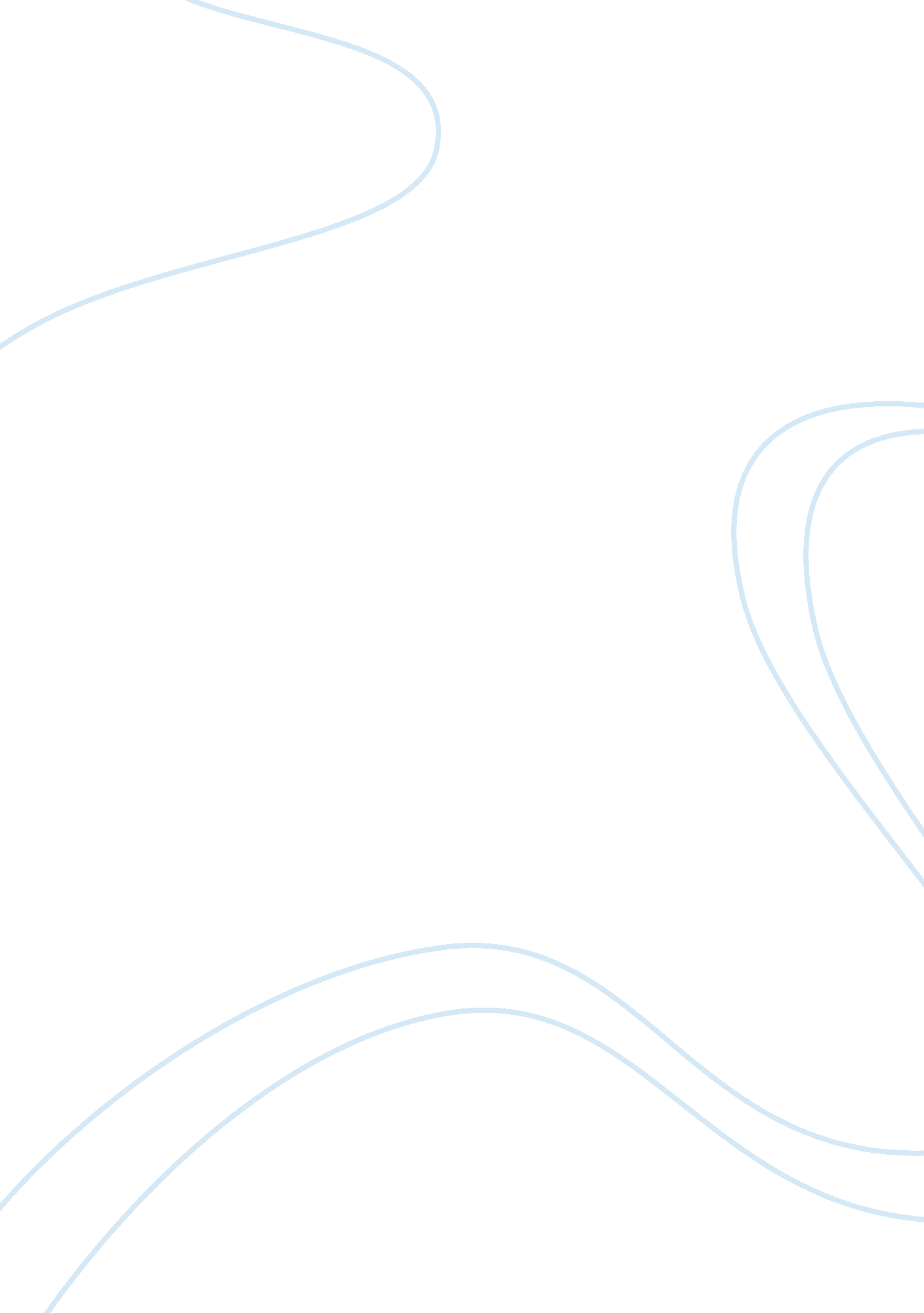 Analysis and interpretation of data business essay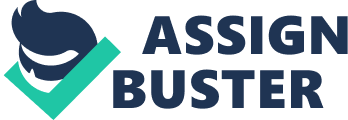 Quality is a subject of mundane conversation in the services sector despite the trouble faced in seeking to really specify and mensurate it for services. Due to its subjective property, quality can be understood otherwise by different people. Consumers may concentrate on the specification quality of the merchandise or service, that is, by doing comparings to viing merchandises or services. On the other manus, manufacturers may mensurate the conformity quality or grade to which the merchandise or service was produced right. Service quality ( SQ ) has become an of import subject because of its evident relationship to costs, profitableness, client satisfaction and client keeping. SQ is widely regarded as a driver of corporate selling and fiscal public presentation. Many researches have been carried out in the field of service quality and the well-known instrument for mensurating service quality was developed by Parasuram, Zeithaml and Berry in 1986. Normally known as SERVQUAL, this instruments have been used across the universe to mensurate service quality in assorted sectors such as the banking sector, the telecommunication sector, etc. 1. 2 The Companies Division The Companies Division is a Department which operates under the auspices of the Ministry Of Finance and Economic Development. It administers the Companies Act 2001, the Business Registration Act 2002, the Insolvency Act 2009, The Limited Partnerships Act 2011 and The Foundations Act 2012. The Companies Division has the following chief maps ( a ) the incorporation, enrollment and striking-off of companies ( B ) the enrollment of paperss that must be filed under the Companies Act 2001 ( degree Celsius ) the proviso of company information to the populace ( vitamin D ) the enforcement of conformity with the legal demands ( vitamin E ) the enrollment of concerns ( degree Fahrenheit ) the Insolvency Service and the enrollment of Limited Partnerships and Foundations The Companies Division was certified to ISO 9001: 2000 in 2006. Since so, it has maintained its enfranchisement and it is now certified to ISO 9001: 2008 i. e. the latter is the latest version of the Standard. In add-on, the Companies Division was the expansive victor of the Public Service Excellence Award in 2006 and 2011. This is a alone accomplishment in the sense that it is the lone public organisation that have received the award for two times. 1. 3 Research Context Harmonizing to the ISO9001: 2008 Standard, an organisation has to regularly behavior client satisfaction studies for supervising the quality of its services. As portion of its surveillance audit, the MSB carry out an rating of the effectivity of the client satisfaction studies at the Companies Division based on the record available but it do non itself conduct an independent client satisfaction study As for the Public Sector Excellence Award, the appraisal of service quality is carried by a panel of judges that uses an abridged methodological analysis of the Malcolm Baldrige Excellence Quality Award. As to day of the month, few faculty members research has been carried to find service quality in an ISO 9001: 2008 certified public sector organisation. However, most of the surveies have used the SERVQUAL Model to find Service Quality ( i. e. an external focal point ) but have failed expression into the internal factors in an organisation that contribute toward service quality. As such this survey will seek to place the internal factors in an organisation that contribute toward service quality every bit good as finding service quality 1. 4 Research aims The intent of this research is to find the degree of service quality at the Companies Division find the internal factors at the Companies Division that have contribute towards service quality compare the degree of service quality of the companies division with organisations runing in other sectors 1. 5 Research inquiries In order to run into the research objectives, the survey will seek to reply the undermentioned inquiries: What is the degree of client satisfaction at the Companies Division? What are the factors that enable Companies to present a quality service? 1. 6 Significance of the survey In order to carry on the survey, the SERVQUAL theoretical account will be used. The survey will place the factors that assist an organisation to present a high quality of service to its clients in a public sector environment. In add-on, it will find the relevancy and the pertinence of the SERVQUAL Model at the Companies Division 1. 7 Literature reappraisal Service quality affects client satisfaction. Satisfaction is influenced by perceptual experiences of service quality, merchandise quality, and monetary value every bit good as situational factors and personal factors. Service quality has been a often studied subject in the service selling literature. Attempts to understand and place service quality have been undertaken in the last three decennaries. The concept of service quality as conceptualized in the service selling literature centres on sensed quality. Zeithaml ( 1987 ) defined it as a consumer 's judgement about an entity 's overall excellence or high quality Gr & A ; ouml ; nroos ( 1982, 1990 ) noted that the quality of a service as perceived by clients has three dimensions: functional ( or procedure ) dimension, proficient ( or result ) dimension, and image. A subject of peculiar involvement in service quality research is the issue of measuring. Much of the research to day of the month has focused on mensurating service quality utilizing the SERVQUAL instrument. As already mentioned, SERVQUAL was developed by Parasuraman et Al ( 1987 ) . It is founded on the position that the client 's appraisal of SQ is between the spread between what the client expects by manner of SQ from a service supplier and their ratings of the public presentation of the service supplier. The theoretical account consist of 5 dimension: dependability, confidence, tangibles, empathy, reactivity. These are normally known under the acronym of RATER In add-on, Parasuraman et Al. developed a 22-item instrument with which to step clients ' outlooks ( E ) and perceptual experiences ( P ) of the five RATER dimensions. Four or five numbered points are used to mensurate each dimension. The instrument is administered twice in different signifiers, foremost to mensurate outlooks and 2nd to mensurate perceptual experiences. Harmonizing to the theoretical account, Customer satisfaction is the positive difference between perceptual experience and outlook Brown et al. , ( 1993 ) commented that the research on the instrument has been widely cited in the selling literature and its usage in industry has become rather widespread. They concur with work of Parasuraman et Al ( 1985 ) that service quality is a multidimensional or a multi-attribute construct Gr & A ; ouml ; nroos, 1990 criticized the SERVQUAL theoretical account as being a the instrument chiefly focuses on the service bringing procedure. Brady and Cronin ( 2001 ) opine that there is no general understanding as to the nature or content of the service quality dimensions. In the positions of Cronin and Taylor ( 1992 ) , the theoretical account deficiency cogency particularly with regard to the dependance or independency of the five chief variables. 1. 8 Research Methodology 9. 1 Research Methodology Research harmonizing is concerned with job resolution, look intoing relationship and edifice a organic structure of cognition. Methodology is about a manner of believing about and analyzing a societal world so as to consistently unearth the ground behind a phenomenon ( Kothari, 2005 ) 1. 8. 1 Type of Research Approaches There are three type of research. These are elaborate below: ( a ) Exploratory research Exploratory research is a type of research conducted when a job has been clearly defined. It helps finding the best research design, choice of topics, informations aggregation method. Secondary research is hence based on explorative research. Hence, research that is conducted with an purpose to research is called explorative research. ( B ) Descriptive research Descriptive research describes informations and features about the population or phenomenon being studied. If the intent of the research is to depict, so the survey is considered to be descriptive in nature. It fundamentally gives the research worker a pick of position, footings, degrees, facets, constructs, every bit good as to detect, registry, systematize, sort and construe. © Explanatory research The desire to cognize 'why ' to explicate is the intent of explanatory research. Explanatory research is applied when the issue is already known and has description of it. Furthermore it builds on exploratory and descriptive research and goes on to place the grounds for something that occurs. Explanatory research looks for causes and grounds. The method that will be adopted for this survey is an explanatory research The methodological analysis for this research will be a exploratory and explanatory research. 1. 9 The Research Procedure The research procedure will be completed in six stairss are mentioned as under: 1. Identifying the research job 2. Specifying the research job 3. Determining how to carry on the research or the method 4. Roll uping research informations before analysing 5. Interpreting the information 6. Showing the consequences 1. 10 Preliminary information assemblage Sekaran ( 1992 ) defines preliminary informations assemblage as the hunt for the information in order to construct up the research workers understanding towards the country of the topic. These will gathered from carry oning a literature reappraisal of articles and publication on the topic of service quality. In add-on, the one-year study and other published paperss of the Companies Division will be studied 1. 11Theoretical Model The research worker aims is to analyze the application of SERVQUAL techniques in I mensurating the service quality at the Companies Division 1. 12 Population The population for this survey of service quality will be the public and the corporate users of the service of the Companies Division. The population for the survey of the internal factors that contribute toward service quality will be the direction and staff of the Companies Division. 1. 13Sampling Sampling is the method of choosing an equal figure of elements from the population so that by analyzing the sample and understanding the belongingss of the characteristics of the sample topics, one can generalise the belongingss of characteristics to the population component For the general that public that uses the counter service of the Companies Division, a sample of 70 users will be identified. Data will be collected a utilizing systematic random trying over a period of one hebdomad. As for the corporate users, informations will be collected from accounting houses and from houses offering secretarial service. It is expected to roll up informations from at least 10 organisations. For the staff and direction of the Companies Division, the sampling frame is described below: Population Sample Percentage Management 24 12 50 Staff 143 70 50 The sample has been framed to collected informations from 50 % of the respondents in the direction and support staff class 1. 14Data Collection Instruments The chief instruments that will be used to roll up primary informations are specially designed questionnaires. In fact, this is the most common signifier of roll uping informations for a study. The questionnaire will be designed in such a manner to capture the respondents ' demands and their perceptual experience of service quality. In add-on, the positions of the forces will be gathered on the system, civilization, substructure and leading that is in topographic point to supply a quality service. For mensurating service quality, respondents will be given a set of 22 statements as per a modified SERVQUAL theoretical account and they will be required to speak up on the grade of understanding and dissension with each of the statement on a evaluation graduated table of 1 to 5 as set out below: 5 - Strongly hold 4 - Agree 3 - Impersonal 2- Disagree 1- Disagree The 22 statements will be categorized under five dimensions of sensed service quality. Tangibles, which pertain to the constitution 's physical installations, equipment, support services. Reliability, which refers to the unit ability to execute the promised service faithfully and accurately. Responsiveness The willingness to assist clients and to supply prompt service Empathy The proviso of lovingness, individualised attending to clients Assurance The cognition and courtesy of employees and their ability to convey trust and assurance For mensurating the internal factors that contribute towards service quality, The questionnaire consists of a set of closed ended inquiries, dichotomous inquiry a and unfastened ended inquiries that will garner positions and sentiments on a set of statements. 1. 15Pilot Testing As portion of the study, the questionnaire will be pre-tested under field conditions. The pre-testing will be done so as to place failings, ambiguities and skips. The pilot phase, in fact, is really of import in guaranting that the questionnaire is equal for roll uping the required informations. 1. 16 Developing hypothesis A hypothesis is a possible reply to the research inquiry. It can be farther defined as a logically conjectured between two or more variables expressed in the signifier of testable statements. It is an educated conjecture about a jobs ' solution. In this regard, a series of hypothesis testing will be carried out so as to run into the research aims. 1. 17 Data aggregation The first measure in carry oning a primary research is to garner relevant informations related to the research issue. This will be done through administrating the questionnaires every bit good as carry oning structured interviews 1. 18Analysis and Interpretation of informations At this phase, the research worker will formalize the information that will be received and these will be analyzed utilizing SPSS package bundle version 17. The research worker will used both descriptive every bit good as illative statistics to pull sensible decision from the analysis. 1. 19Writing the thesis The last stage of the research will be the authorship and entry of the thesis and this will done as per the demand set out by the University of Mauritius 1. 20 Ethical Considerations All participants will be briefed on the intent of the research. In add-on, they will be given the pick to stop take parting in instance they feel so. In add-on, participants will be told that information obtained will be treated in rigorous confidentiality and namelessness will be maintained both during and after the study. The direction of the Companies Division has been contacted and the research worker has been given the green visible radiation to continue. Finally no possible injury has been identified for those that will take part in the survey. 1. 21 Time Frame The clip frame for carry oning the research is given in the Gant Chart . CHANGE THE DATE TIME FRAME -GANTT CHART Activity Year 2010 18-29 Jan 1-12 Feb 15-26 Feb 1 -11 March 15-26 March 29-9 Apr 10-25 Apr 26Apr-2 May 3-10May 12-16 May Designation of research proposals Literature Review Design of questionnaire /interviews Pilot proving Issue and aggregation of questionnaires /conduct interviews Analysis of information Appraisal and Evaluation Formulation of recommendations Writing of study Editing, binding and entry of study Appendix 1 